Zał. 5. Procedura organizacji zajęć 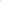 